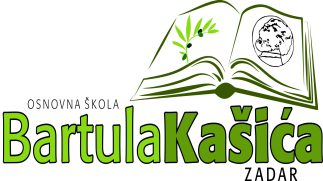 REPUBLIKA HRVATSKAOŠ BARTULA KAŠIĆA Bribirski prilaz 2 ,23 000 ZadarTel:023/321 -397  Fax:023/323-620Email: ured@os-bkasica-zadar.skole.hrWEB stranica Škole: http://www.os-bkasica-zadar.skole.hr/ KLASA: 007-04/22-01/08URBROJ: 2198-1-1-22-02Zadar, 13. listopada 2022.g.Na temelju stavka 12. članka 10. Zakona o pravu na pristup informacijama („Narodne Novine“, broj: 25/13, 85/15) objavljuje se:Obavijest o Zaključcima sa sa 15. sjednice Školskog odbora OŠ Bartula Kašića održane elektronskim putem dana 6. listopada 2022. godine sa početkom u 17,00 sati	Nazočni članovi odbora su jednoglasno usvojili dnevni red sjednice koji se sastojao od  slijedećih točaka:Usvajanje zapisnika sa prethodne sjedniceUsvajanje Financijskog plana za 2023. godinu i projekcija za 2024. i 2025. godinuUsvajanje Izmjena i dopuna Financijskog plana za 2022. godinuDavanje prethodne suglasnosti za zapošljavanje:Stručnog suradnika psihologa - mjera pripravništvoUčitelja fizike na neodređeno nepuno radno vrijemeUčitelja glazbene kulture na određeno puno radno vrijeme a najduže do 5 mjeseci ( nestručna zamjena) Učitelja informatike na određeno puno radno vrijeme a najduže do 5 mjeseci- 2 izvršitelja ( nestručna zamjena)Učitelja razredne nastave u produženom boravku na određeno puno radno vrijeme do 31.8.2023.godine- 2 izvršitelja5. Davanje prethodne suglasnosti za uvećanje ukupnog tjednog radnog vremena učitelja zaposlenog na nepuno neodređeno radno vrijeme6.Usvajanja izvješća o stanju sigurnosti, provođenju preventivnih program te mjerama poduzetim u cilju zaštite prava učenikaNa sjednici Školskog odbora zaključeno je sljedeće:- Školski odbor je donio  jednoglasno odluku o usvajanju Zapisnika sa prethodne sjedniceČlanovi ŠO nisu imali primjedbi na predloženo te je Školski odbor donio  jednoglasno:Odluku  o usvajanju Financijskog plana za 2023. godinu i projekcija za 2024. i 2025. godinuČlanovi ŠO nisu imali primjedbi na predloženo te je Školski odbor donio  jednoglasno:Odluku  o usvajanju Izmjena i dopuna Financijskog plana za 2022. godinu-Članovi ŠO nisu imali primjedbi na predloženo te je Školski odbor donio  jednoglasno odluku o davanju prethodne suglasnosti za zasnivanje radnog odnosa sa:LUKOM KARLOVIĆEM, VSS, magistra edukacije matematike i fizike  na radnom mjestu učitelja fizike na neodređeno nepuno radno vrijeme od 6 nastavnih sati tjednoTENOM NOVAKOVIĆ, VSS,mag.primarnog obrazovanja i ANOM KNEŽEVIĆ, VSS, mag.primarnog obrazovanja na radnom mjestu učitelja razredne nastave u produženom boravku na određeno puno radno vrijeme od 40 sati ukupne strukture tjednog radnog vremenaKRISTINOM MATEK VSS,mag.primarnog obrazovanja na radnom mjestu učitelja glazbene kulture na određeno puno radno vrijeme od 40 sati ukupne strukture tjednog radnog vremena a najduže do 5 mjeseci NIKOLINOM BOROVIĆ magistra pedagogije i magistra španjolskog jezika i književnosti,  i NELOM LEDENKO VSS,mag.primarnog obrazovanja na radnom mjestu učitelja informatike na određeno puno radno vrijeme od 40 sati ukupne strukture tjednog radnog vremena a najduže do 5 mjeseci-Članovi ŠO nisu imali primjedbi na predloženo te je Školski odbor donio  jednoglasno odluku o davanju prethodne suglasnosti za uvećanje ukupnog tjednog radnog vremena na 40 sati tjedno za LUKU KARLOVIĆA, . mag.edukacije matematike i fizike jer isti ispunjava sve tražene uvjete za upražnjeno radno mjesto učitelja matematike uz postojeće radno mjesto učitelja fizike. Članovi ŠO nisu imali primjedbi na predloženo te je Školski odbor donio  jednoglasno:Odluku  o usvajanju Izvješća o stanju sigurnosti, provođenju preventivnih program te mjerama poduzetim u cilju zaštite prava učenika Predsjednica ŠOElza N.Baričić